В соответствии со ст. 38 Положения о бюджетном устройстве и бюджетном процессе муниципального образования «Ленский район» Республики Саха (Якутия) утвержденного решением Районного Совета депутатов муниципального образования «Ленский район» от 03 декабря 2020 г. № 1-5 глава муниципального образования п о с т а н о в и л:Одобрить итоги исполнения бюджета муниципального образования «Ленский район» за 2023 год согласно приложению к настоящему постановлению.Начальнику финансового управления муниципального образования «Ленский район» (Пестерева О.А.) внести на рассмотрение очередной сессии Районного Совета депутатов муниципального образования «Ленский район» годовой отчет об исполнении бюджета муниципального образования «Ленский район» за 2023 год. Главному специалисту управления делами (Иванская Е.С.) опубликовать настоящее постановление в средствах массовой информации и разместить на официальном сайте муниципального образования «Ленский район».Контроль исполнения настоящего постановления оставляю за собой.Муниципальное образование«ЛЕНСКИЙ РАЙОН»Республики Саха (Якутия)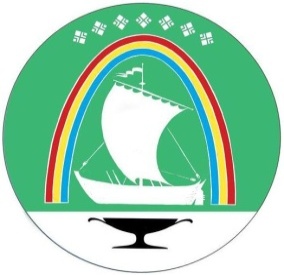 Саха       Өрөспүүбүлүкэтин «ЛЕНСКЭЙ ОРОЙУОН» муниципальнайтэриллиитэ    ПОСТАНОВЛЕНИЕ                 УУРААХ                 г. Ленск                   Ленскэй кот «22» ___марта___2024 года                            № ___01-03-173/4____от «22» ___марта___2024 года                            № ___01-03-173/4____Об итогах исполнения бюджета муниципального образования «Ленский район» за 2023 год Об итогах исполнения бюджета муниципального образования «Ленский район» за 2023 год Глава   А.В. Черепанов